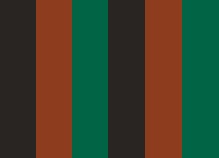 落語を？ 英語で？ 私が？ まさか？！　　と思っているあなたの潜在能力を引き出しますやってみましょう！ 小夜姫の オンライン de 英語落語【講師】英語落語パフォーマー ・日本話しことば協会講師 小夜姫【開催日】11月8日（日）or  11月15日（日）【日時】11時～11時30分【内容】英語落語小噺A４サイズ1枚1演目　口の開け方　声の出し方　表情の付け方など【料金】1回お一人￥500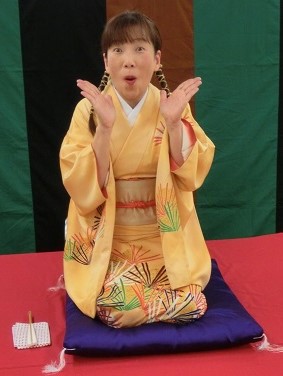 